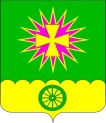 АДМИНИСТРАЦИЯ Нововеличковского сельского поселения Динского района ПОСТАНОВЛЕНИЕот 27.11.2017					                                                  № 309станица НововеличковскаяО внесении изменений в постановление администрации Нововеличковского сельского поселения Динского района от 08.08.2017 № 197 «Об утверждении квалификационных требований для замещения должностей муниципальной службы в администрации Нововеличковского сельского поселенияДинского района»В соответствии с Федеральным Законом от 02.03.2007 N 25-ФЗ «О муниципальной службе в Российской Федерации», законами Краснодарского края: от 08.06.2007 N 1244-КЗ «О муниципальной службе в Краснодарском крае», от 03.05.2012 № 2490-КЗ «О типовых квалификационных требованиях для замещения должностей муниципальной службы в Краснодарском крае», п о с т а н о в л я ю :1. Внести изменения в постановление администрации Нововеличковского сельского поселения Динского района от 08.08.2017 № 197 «Об утверждении квалификационных требований для замещения должностей муниципальной службы в администрации Нововеличковского сельского поселения Динского района», пункт 3. дополнить подпунктом:«5. Квалификационные требования к уровню профессионального образования в администрации Нововеличковского сельского поселения устанавливаются согласно приложению к настоящим квалификационным требованиям.»2. Отделу по общим и правовым вопросам администрации Нововеличковского сельского поселения (Калитка) настоящее постановление обнародовать в установленном порядке и разместить на официальном сайте Нововеличковского сельского поселения Динского района в сети  «Интернет».3. Контроль за выполнением настоящего постановления оставляю за собой.4. Постановление вступает в силу со дня его обнародования.Глава администрацииНововеличковскогосельского поселения			                                                   С.М. КоваПРИЛОЖЕНИЕ к квалификационные требования для замещения должностей муниципальной службы в администрации Нововеличковского сельского поселения Динского района от 27.11.2017 № 309Квалификационные требования для замещения должностей муниципальной службы в администрации Нововеличковского сельского поселения Динского районаНачальник отдела по общим и правовым вопросам                                                                                                         О.Ю.Калитка№ п/пНаименования отдела или должности муниципальной службыГруппадолжностейКвалификационные требованияКвалификационные требованияКвалификационные требования№ п/пНаименования отдела или должности муниципальной службыГруппадолжностейк уровню профессионального образованияк стажу муниципальной службы или стажу (опыту) работы по специальностик профессиональным знаниями навыкам в области ИКТ123451. Заместители главы 1. Заместители главы 1. Заместители главы 1. Заместители главы 1. Заместители главы 1. Заместители главы 1.1Заместитель главы администрацииГлавная Высшее профессиональное образование по направлениям: «Гуманитарные и социальные науки», либо «Здравоохранение», либо «Культура и искусство», либо «Государственное и муниципальное управление», либо «Юриспруденция», либо «Экономика, бухгалтерский учет и контроль», либо «Сельское и рыбное хозяйство», либо «Техника и технология», «Архитектура и строительство», либо «Педагогика и образование», по специальностям, соответствующим функциям и конкретным задачам, возложенным на курируемые структурные подразделения.Стаж муниципальной службы не менее трех лет или стаж работы по специальности, направлению подготовки не менее четырех лет-знание правовых аспектов в области информационно-коммуникационных технологий, правовых аспектов в сфере предоставления государственных услуг населению и организациям посредством применения информационно-коммуникационных технологий, аппаратного и программного обеспечения, возможностей и особенностей применения современных информационно-коммуникационных технологий в государственных органах, включая использование возможностей межведомственного документооборота, общих вопросов в области обеспечения информационной безопасности, основ проектного управления;- навыки стратегического планирования и управления групповой деятельностью с учетом возможностей и особенностей применения современных информационно-коммуникационных технологий в государственных органах; работы с внутренними и периферийными устройствами компьютера, работы с информационно-телекоммуникационными сетями, в том числе сетью Интернет, работы в операционной системе, управления электронной почтой, работы в текстовом редакторе, работы с электронными таблицами, работы с базами данных, работы с системами управления проектами.2. Отдел по общим и правовым вопросам2. Отдел по общим и правовым вопросам2. Отдел по общим и правовым вопросам2. Отдел по общим и правовым вопросам2. Отдел по общим и правовым вопросам2. Отдел по общим и правовым вопросам2.1Начальник отдела Ведущая Высшее профессиональное образование по направлениям «Гуманитарные и социальные науки», либо «Экономика и управление», либо «Государственное и муниципальное управление», с квалификацией экономиста-менеджера, юриста, по специальностям, соответствующим функциям и конкретным задачам по замещаемой должности, либо по специальностям: «Юриспруденция», либо «Документоведение и документационное обеспечение управления», либо «Документоведение и архивоведение», либо «Финансы и кредит».Стаж муниципальной службы не менее двух лет или стаж работы по специальности, направлению подготовки не менее трех лет-знание правовых аспектов в области информационно-коммуникационных технологий, программных документов и приоритетов государственной политики в области информационно-коммуникационных технологий, правовых аспектов в сфере предоставления государственных услуг населению и организациям посредством применения информационно-коммуникационных технологий, аппаратного и программного обеспечения, возможностей и особенностей применения современных информационно-коммуникационных технологий в государственных органах, включая использование возможностей межведомственного документооборота, общих вопросов в области обеспечения информационной безопасности, основ проектного управления;- навыки стратегического планирования и управления групповой деятельностью с учетом возможностей и особенностей применения современных информационно-коммуникационных технологий в государственных органах; работы с внутренними и периферийными устройствами компьютера, работы с информационно-телекоммуникационными сетями, в том числе сетью Интернет, работы в операционной системе, управления электронной почтой, работы в текстовом редакторе, работы с электронными таблицами, работы с базами данных, работы с системами управления 2.2Специалист отдела  МладшаяСреднее профессиональное образование по направлениям «Гуманитарные науки», либо «Социальные науки», либо «Экономика и управление», либо «Государственное и муниципальное управление», либо «Сельское и рыбное хозяйство», либо с квалификацией «Экономист-менеджер», либо «Юрист», либо «Специалист по налогообложению», либо «Бухгалтер», либо «Ученый агроном», по специальностям, соответствующим функциям и конкретным задачам по замещаемой должности, либо по специальностям: «Юриспруденция», либо «Документационное обеспечение управления и архивоведение», либо «Документоведение и архивоведение»Требования к стажу работы не предъявляются- знание аппаратного и программного обеспечения, возможностей и особенностей применения современных информационно-коммуникационных технологий в государственных органах, включая использование возможностей межведомственного документооборота, общих вопросов в области обеспечения информационной безопасности;- навыки работы с внутренними периферийными устройствами компьютера, работы с информационно-телекоммуникационными сетями, в том числе сетью Интернет, работы в операционной системе, управления электронной почтой, работы в текстовом редакторе, работы с электронными таблицами, подготовки презентаций, использования графических объектов в электронных документах, работы с базами данных3. Отдел финансов и муниципальных закупок3. Отдел финансов и муниципальных закупок3. Отдел финансов и муниципальных закупок3. Отдел финансов и муниципальных закупок3. Отдел финансов и муниципальных закупок3. Отдел финансов и муниципальных закупок3.1Начальник отдела Ведущая Высшее профессиональное образование по направлению: «Экономика и управление» с квалификацией «Экономист», либо «Финансист», по специальностям, соответствующим функциям и конкретным задачам по замещаемой должности, либо «Бухгалтерский учет, анализ и аудит», либо «Финансы и кредит», либо «Финансы»Стаж муниципальной службы не менее двух лет или стаж работы по специальности, направлению подготовки не менее трех летзнание правовых аспектов в области информационно-коммуникационных технологий, программных документов и приоритетов государственной политики в области информационно-коммуникационных технологий, правовых аспектов в сфере предоставления государственных услуг населению и организациям посредством применения информационно-коммуникационных технологий, аппаратного и программного обеспечения, возможностей и особенностей применения современных информационно-коммуникационных технологий в государственных органах, включая использование возможностей межведомственного документооборота, общих вопросов в области обеспечения информационной безопасности, основ проектного управления;- навыки стратегического планирования и управления групповой деятельностью с учетом возможностей и особенностей применения современных информационно-коммуникационных технологий в государственных органах; работы с внутренними и периферийными устройствами компьютера, работы с информационно-телекоммуникационными сетями, в том числе сетью Интернет, работы в операционной системе, управления электронной почтой, работы в текстовом редакторе, работы с электронными таблицами, работы с базами данных, работы с системами управления3.2Ведущий специалист отдела СтаршаяСреднее профессиональное образование по направлению: «Экономика и управление», либо «Гуманитарные науки», с квалификацией «Экономист», либо «Менеджер», либо «Информатик-экономист», либо «Финансист», либо «Юрист» по специальностям, соответствующим функциям и конкретным задачам по замещаемой должности, либо «Бухгалтерский учет, анализ и аудит», либо «Бухгалтерский учет и аудит»,  либо «Финансы и кредит», либо «Финансы», либо «Прикладная информатика в экономике», либо «Юриспруденция», либо «Государственное и муниципальное управление».Требования к стажу работы не предъявляются- знание аппаратного и программного обеспечения, возможностей и особенностей применения современных информационно-коммуникационных технологий в государственных органах, включая использование возможностей межведомственного документооборота, общих вопросов в области обеспечения информационной безопасности;- навыки работы с внутренними периферийными устройствами компьютера, работы с информационно-телекоммуникационными сетями, в том числе сетью Интернет, работы в операционной системе, управления электронной почтой, работы в текстовом редакторе, работы с электронными таблицами, подготовки презентаций, использования графических объектов в электронных документах, работы с базами данных3.4Специалист отдела МладшаяСреднее профессиональное образование по направлению: «Экономика и управление», либо «Гуманитарные науки», с квалификацией «Экономист», либо «Менеджер», либо «Информатик-экономист», либо «Финансист», либо «Юрист» по специальностям, соответствующим функциям и конкретным задачам по замещаемой должности, либо «Бухгалтерский учет, анализ и аудит», либо «Бухгалтерский учет и аудит»,  либо «Финансы и кредит», либо «Финансы», либо «Прикладная информатика в экономике», либо «Юриспруденция», либо «Государственное и муниципальное управление».Требования к стажу работы не предъявляются- знание аппаратного и программного обеспечения, возможностей и особенностей применения современных информационно-коммуникационных технологий в государственных органах, включая использование возможностей межведомственного документооборота, общих вопросов в области обеспечения информационной безопасности;- навыки работы с внутренними периферийными устройствами компьютера, работы с информационно-телекоммуникационными сетями, в том числе сетью Интернет, работы в операционной системе, управления электронной почтой, работы в текстовом редакторе, работы с электронными таблицами, подготовки презентаций, использования графических объектов в электронных документах, работы с базами данных4. Отдел земельных и имущественных отношений4. Отдел земельных и имущественных отношений4. Отдел земельных и имущественных отношений4. Отдел земельных и имущественных отношений4. Отдел земельных и имущественных отношений4. Отдел земельных и имущественных отношений4.1Начальник отдела Ведущая Высшее профессиональное образование по направлениям: «Архитектура и строительство», либо «Геодезия и землеустройство», либо «Экономика и управление», либо «Гуманитарные науки», с квалификацией «Архитектор», либо «Инженер», либо «Юрист», по специальностям, соответствующим функциям и конкретным задачам по замещаемой должности, либо по специальности «Архитектура», либо «Юриспруденция», либо «Городской кадастр», либо «Земельный кадастр», «Лесное и лесопарковое хозяйство», «Промышленное и гражданское строительство» Стаж муниципальной службы не менее двух лет или стаж работы по специальности, направлению подготовки не менее трех летзнание правовых аспектов в области информационно-коммуникационных технологий, программных документов и приоритетов государственной политики в области информационно-коммуникационных технологий, правовых аспектов в сфере предоставления государственных услуг населению и организациям посредством применения информационно-коммуникационных технологий, аппаратного и программного обеспечения, возможностей и особенностей применения современных информационно-коммуникационных технологий в государственных органах, включая использование возможностей межведомственного документооборота, общих вопросов в области обеспечения информационной безопасности, основ проектного управления;- навыки стратегического планирования и управления групповой деятельностью с учетом возможностей и особенностей применения современных информационно-коммуникационных технологий в государственных органах; работы с внутренними и периферийными устройствами компьютора, работы с информационно-телекоммуникационными сетями, в том числе сетью Интернет, работы в операционной системе, управления электронной почтой, работы в текстовом редакторе, работы с электронными таблицами, работы с базами данных, работы с системами управления4.2Ведущий специалист отдела СтаршаяСреднее профессиональное образование по направлениям: «Архитектура и строительство», либо «Геодезия и землеустройство», либо «Гуманитарные науки», с квалификацией «Архитектор», либо «Инженер», либо «Юрист», либо «Специалист по документационному обеспечению управления, архивист» по специальностям, соответствующим функциям и конкретным задачам по замещаемой должности, либо по специальности «Архитектура», либо «Юриспруденция», либо «Городской кадастр», либо «Земельный кадастр», либо «Лесное и лесопарковое хозяйство», либо «Промышленное и гражданское строительство» либо «Документационное обеспечение управления и архивоведение»Требования к стажу работы не предъявляются- знание аппаратного и программного обеспечения, возможностей и особенностей применения современных информационно-коммуникационных технологий в государственных органах, включая использование возможностей межведомственного документооборота, общих вопросов в области обеспечения информационной безопасности;- навыки работы с внутренними периферийными устройствами компьютера, работы с информационно-телекоммуникационными сетями, в том числе сетью Интернет, работы в операционной системе, управления электронной почтой, работы в текстовом редакторе, работы с электронными таблицами, подготовки презентаций, использования графических объектов в электронных документах, работы с базами данных4.3Специалист отдела МладшаяСреднее профессиональное образование по направлениям: «Архитектура и строительство», либо «Геодезия и землеустройство», либо «Гуманитарные науки», с квалификацией «Архитектор», либо «Инженер», либо «Юрист», либо «Специалист по документационному обеспечению управления, архивист» по специальностям, соответствующим функциям и конкретным задачам по замещаемой должности, либо по специальности «Архитектура», либо «Юриспруденция», либо «Городской кадастр», либо «Земельный кадастр», либо «Лесное и лесопарковое хозяйство», либо «Промышленное и гражданское строительство» либо «Документационное обеспечение управления и архивоведение»Требования к стажу работы не предъявляются- знание аппаратного и программного обеспечения, возможностей и особенностей применения современных информационно-коммуникационных технологий в государственных органах, включая использование возможностей межведомственного документооборота, общих вопросов в области обеспечения информационной безопасности;- навыки работы с внутренними периферийными устройствами компьютера, работы с информационно-телекоммуникационными сетями, в том числе сетью Интернет, работы в операционной системе, управления электронной почтой, работы в текстовом редакторе, работы с электронными таблицами, подготовки презентаций, использования графических объектов в электронных документах, работы с базами данных5. Отдел ЖКХ, малого и среднего бизнеса5. Отдел ЖКХ, малого и среднего бизнеса5. Отдел ЖКХ, малого и среднего бизнеса5. Отдел ЖКХ, малого и среднего бизнеса5. Отдел ЖКХ, малого и среднего бизнеса5. Отдел ЖКХ, малого и среднего бизнеса5.1Начальник отдела Ведущая Высшее профессиональное образование по направлению: «Архитектура и строительство», либо «Экономика и управление», либо «Гуманитарные науки», с квалификацией «Инженер», либо «Юрист», либо «Экономист», по специальностям, соответствующим функциям и конкретным задачам по замещаемой должности, либо «Юриспруденция», либо «Экономика и управление на предприятии», либо «Промышленное и гражданское строительство», либо «Государственное и муниципальное управление». Высшее военное образование по специальности инженер-механик.Стаж муниципальной службы не менее двух лет или стаж работы по специальности, направлению подготовки не менее трех летзнание правовых аспектов в области информационно-коммуникационных технологий, программных документов и приоритетов государственной политики в области информационно-коммуникационных технологий, правовых аспектов в сфере предоставления государственных услуг населению и организациям посредством применения информационно-коммуникационных технологий, аппаратного и программного обеспечения, возможностей и особенностей применения современных информационно-коммуникационных технологий в государственных органах, включая использование возможностей межведомственного документооборота, общих вопросов в области обеспечения информационной безопасности, основ проектного управления;- навыки стратегического планирования и управления групповой деятельностью с учетом возможностей и особенностей применения современных информационно-коммуникационных технологий в государственных органах; работы с внутренними и периферийными устройствами компьютера, работы с информационно-телекоммуникационными сетями, в том числе сетью Интернет, работы в операционной системе, управления электронной почтой, работы в текстовом редакторе, работы с электронными таблицами, работы с базами данных, работы с системами управления5.2Специалист МладшаяСреднее профессиональное образование профессиональное образование по направлению: «Архитектура и строительство», «Техника и технологии», либо «Экономика и управление», либо «Гуманитарные науки», либо «Сельское и рыбное хозяйство», либо «Прикладная геодезия», либо «Земельно-имущественные отношения» с квалификацией «Инженер», либо «Юрист», либо «Экономист», либо «Специалист по связям с общественностью», либо «Технолог сельскохозяйственного производства», либо «Прикладная геодезия», либо «Специалист по земельно-имущественным отношениям» по специальностям, соответствующим функциям и конкретным задачам по замещаемой должности либо «Юриспруденция», либо «Экономика и управление на предприятии», либо «Промышленное и гражданское строительство», либо «Государственное и муниципальное управление», либо «Связи с общественностью», либо «Технология производства и переработки сельскохозяйственной продукции», либо «Техник», либо «Земельно-имущественные отношения»Требования к стажу работы не предъявляются- знание аппаратного и программного обеспечения, возможностей и особенностей применения современных информационно-коммуникационных технологий в государственных органах, включая использование возможностей межведомственного документооборота, общих вопросов в области обеспечения информационной безопасности;- навыки работы с внутренними периферийными устройствами компьютера, работы с информационно-телекоммуникационными сетями, в том числе сетью Интернет, работы в операционной системе, управления электронной почтой, работы в текстовом редакторе, работы с электронными таблицами, подготовки презентаций, использования графических объектов в электронных документах, работы с базами данных